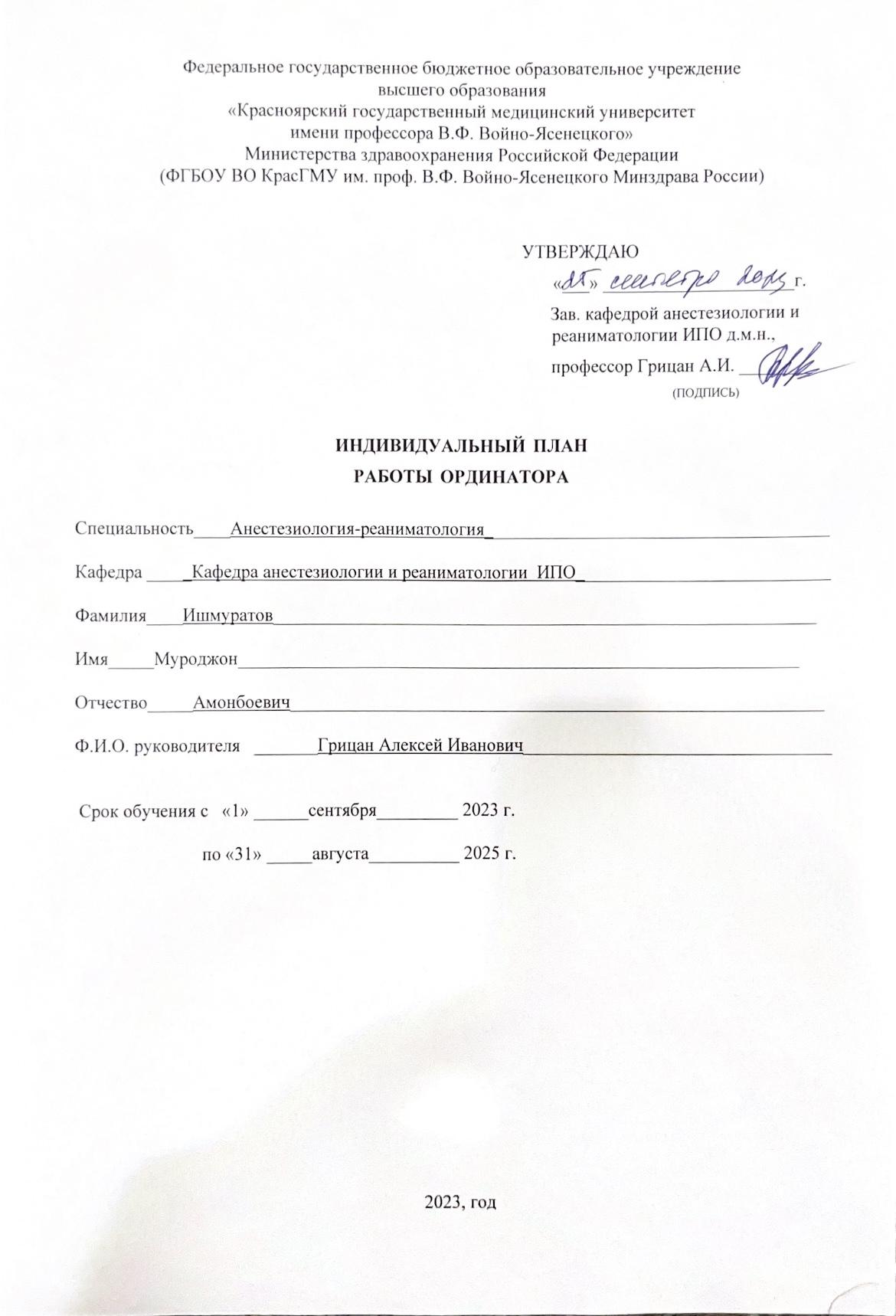 УЧЕБНЫЙ ПЛАН ОСНОВНОЙ ПРОФЕССИОНАЛЬНОЙ ПРОГРАММЫ высшего ОБРАЗОВАНИЯ  - ПРОГРАММЫ ПОДГОТОВКИ КАДРОВ ВЫСШЕЙ КВАЛИФИКАЦИИ В ОРДИНАТУРЕ  ПО СПЕЦИАЛЬНОСТИ   __31.08.02__«___Анестезиология-реаниматология_________» Код		           Наименование специальности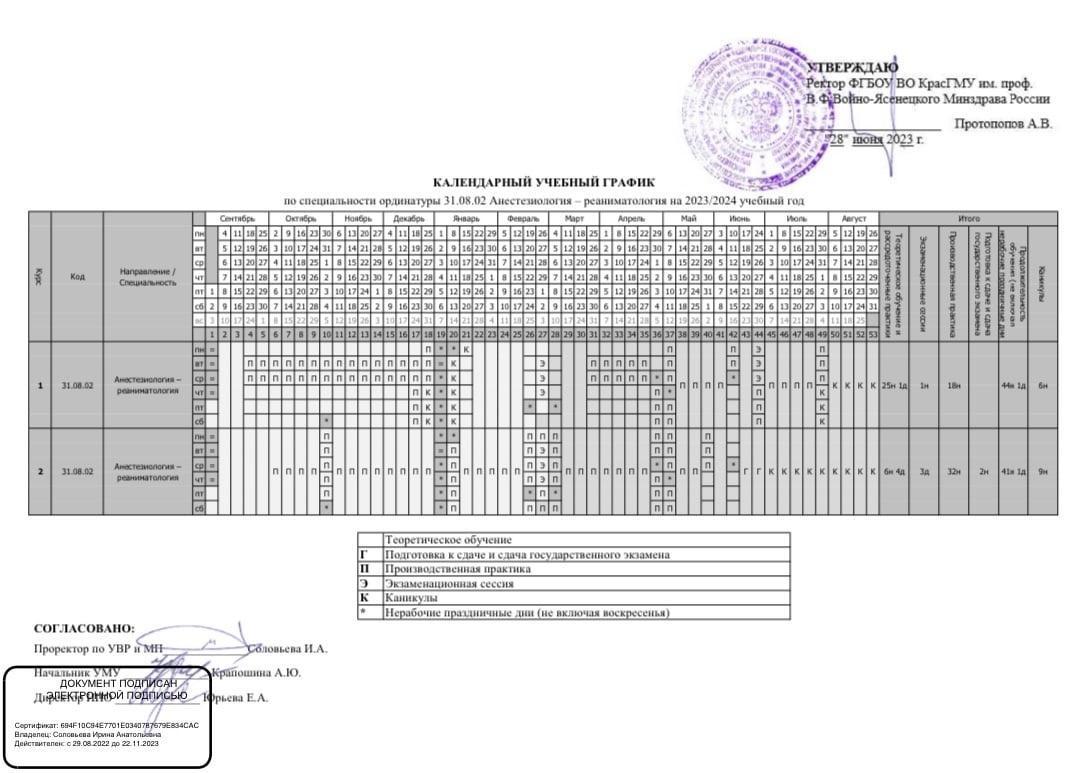 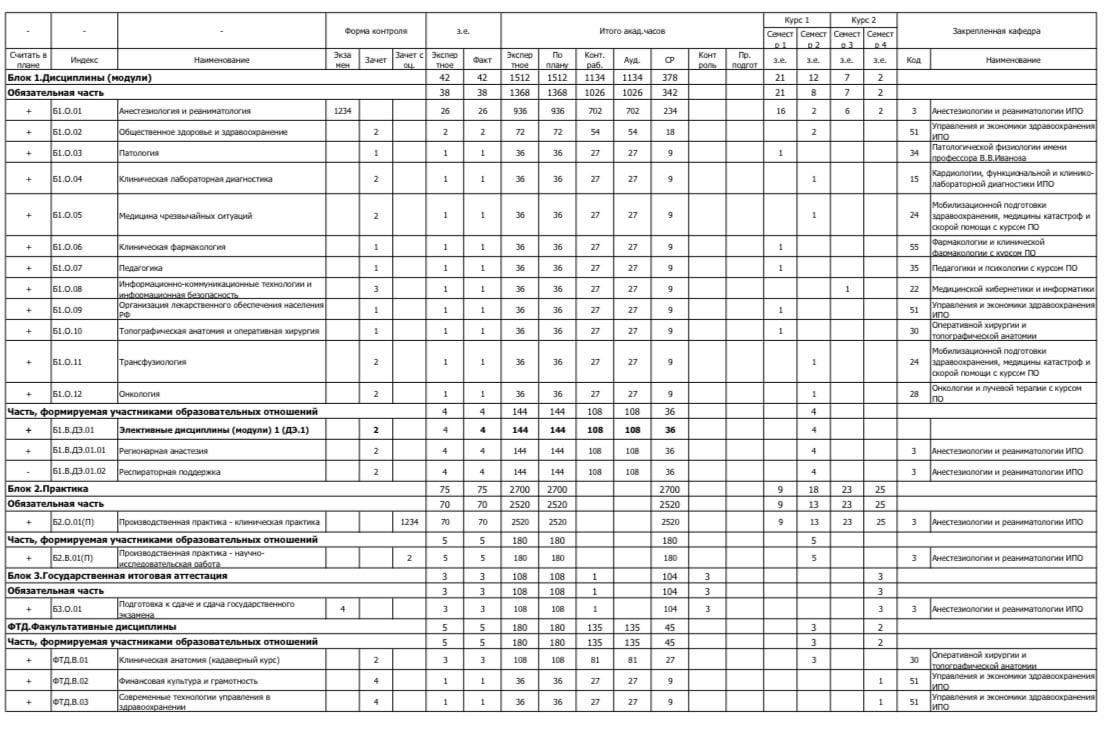 2.ВИДЫ ПРОФЕССИОНАЛЬНОЙ ДЕЯТЕЛЬНОСТИ, ПРОФЕССИОНАЛЬНЫЕ ЗАДАЧИ И ПЕРЕЧЕНЬ КОМПЕТЕНЦИЙ  ПО СПЕЦИАЛЬНОСТИ   31.08.02  «Анестезиология-реаниматология»                                                           Код	                  Наименование специальностиВ результате освоения настоящей образовательной программы у выпускника должны быть сформированы следующие компетенции:Универсальные компетенции и индикаторы их достиженияОбщепрофессиональные компетенции и индикаторы их достиженияПрофессиональные компетенции и индикаторы их достижения3. ПЛАНИРУЕМЫЕ РЕЗУЛЬТАТЫ ОБУЧЕНИЯ  ПО СПЕЦИАЛЬНОСТИ   __31.08.02_______ «____АНЕСТЕЗИОЛОГИЯ-РЕАНИМАТОЛОГИЯ____________________»                               Код		           Наименование специальностиЗнать:1. Основные методы познания, анализа материала, эксперимента;2. Конституцию российской федерации; законы и иные нормативные правовые акты российской федерации в сфере здравоохранения, защиты прав потребителей и санитарно- эпидемиологического благополучия населения; нормативные правовые акты, регулирующие вопросы оборота сильнодействующих, психотропных и наркотических средств; общие принципы организации службы анестезиологии, реанимации и интенсивной терапии; нормативные правовые акты, регулирующие деятельность службы анестезиологии и реаниматологии; оснащение отделений;3. Программу государственного высшего профессионального образования, особенности образовательной деятельности в анестезиологии и реаниматологи;4. Законы и иные нормативные правовые акты российской федерации в сфере здравоохранения, защиты прав потребителей и санитарно-эпидемиологического благополучия населения;5. Элементы топографической анатомии нервной, дыхательной, сердечно-сосудистой систем, желудочно-кишечного тракта, необходимые для выполнения операций и манипуляций;6. Общие принципы организации службы анестезиологии, реанимации и интенсивной терапии;7. Анатомо-физиологические особенности детского возраста, изменения в пожилом и старческом возрасте;8. Методы предоперационного обследования и подготовки пациентов к операции и наркозу;9.Методы предоперационного обследования и подготовки пациентов к операции и наркозу; современные методы общей, местной и регионарной анестезии в различных областях хирургии, в том числе у больных с сопутствующими заболеваниями; принципы оказания неотложной помощи и особенности проведения анестезии пациентов в условиях массового поступления пострадавших; 10. Современные методы интенсивной терапии и реанимации при различных заболеваниях и критических состояниях;11. Современные методы общей, местной и регионарной анестезии в различных областях хирургии, в том числе у больных с сопутствующими заболеваниями; современные принципы лечения острой и хронической боли;12. Пути формирования у населения, пациентов и членов их семей мотивации, направленной на сохранение и укрепление своего здоровья и здоровья окружающих;13. Клиническое и фармакологическое обоснование использования средств, применяемых при проведении анестезии; клиническое и фармакологическое обоснование использования средств, применяемых при проведении интенсивной терапии;14. Нормальную и патологическую физиологию нервной, эндокринной, дыхательной, сердечно-сосудистой систем, печени, почек, желудочно-кишечного тракта, водно-электролитного баланса, кислотно-щелочного состояния, системы крови;Уметь:1. Работать с текстами, статьями, учебной литературой, в том числе на иностранном языке;2. Диагностика и интенсивная терапия различных видов шока;3. Проводить предоперационный осмотр больного;4. Установка назогастрального зонда, промывание желудка;5. Организовать работу в медицинских учреждениях и их подразделениях;6. Оценить на основании клинических, биохимических и функциональных методов исследования состояние больных, требующих оперативного вмешательства;7. Оценить состояние больного перед операцией, назначить необходимые лечебно-диагностические мероприятия, связанные с подготовкой больного к наркозу, определить тактику ведения больного в соответствии с порядком и стандартом медицинской помощи;8. Оценить состояние и выделить ведущие синдромы у больных (пострадавших), находящихся в терминальном и тяжелом состоянии;9. Проводить санитарно-просветительную работу среди населения;10. Провести предоперационную подготовку с включением инфузионной терапии, парентерального и энтерального зондового питания, обеспечив предварительно по показаниям доступ к периферическим или центральным венам;11. Проводить предоперационный осмотр больного;12. Выбрать и провести наиболее безопасную для больного анестезию с использованием современных наркозно – дыхательных и диагностических аппаратов во время оперативного вмешательства, при болезненных манипуляциях и исследованиях;13. Диагностика и интенсивная терапия различных видов шока;14. Проводить терапию синдромов острой дыхательной недостаточности, малого сердечного выброса, коагулопатий, дисгидрий, экзо — и эндотоксикоза, белково-энергетической недостаточности, внутричерепной дистензии и их сочетаний;15. Выбрать оптимальный метод анестезии или лечения боли;16. Мотивировать население, пациентов и членов их семей на сохранение и укрепление своего здоровья и здоровья окружающих;17. Оформить медицинскую документацию;18. Организовать этапность эвакуации, провести сортировку пострадавших;Владеть:1. Принципами представления и обобщения информации, ее анализа;2. Интубировать трахею;3. Катетеризировать мочевой пузырь;4. Катетеризировать центральные вены;5. Проводить люмбальную пункцию, катетеризировать эпидуральное пространство;6. Методиками нейроаксиальной анестезии;7. Методики проводниковой и плексусной анестезии;8. Оценка состояния витальных функций организма, показаний к переводу в орит;9. Проведение реанимационных мероприятий;10. Пункция и катетеризация артерий;11. Основными принципами управления и организации работы в медицинских учреждениях и их подразделениях;12. Принципами и методами образовательной деятельности, особенностями образовательной деятельности в анестезиологии и реаниматологии;13. Организацией рабочего места в операционной с учетом мер профилактики взрывов и воспламенений, правилами работы с баллонами со сжатыми газами, подготовки к работе и эксплуатации аппаратуры для наркоза, искусственной вентиляции легких, мониторного наблюдения за больным, необходимых инструментов, медикаментов;14. Методами инструментального и физикального обследования больных;15. Осуществлением непрерывного контроля состояния больного во время анестезии, своевременным распознаванием возникающих нарушений состояния больного и осложнения, применением обоснованной корригирующей терапии;16. Принципами лечения неотложных состояний при инфекционных заболеваниях у взрослых и детей;17. Оценкой состояния больного перед операцией, проведением премедикации;18. Проведением вводного наркоза внутривенными и ингаляционными препаратами, с миорелаксантами; - осуществлением принудительной вентиляцией легких маской наркозного аппарата, интубацией трахеи на фоне введения миорелаксантов, искусственной вентиляции легких вручную и с помощью респираторов; введением ларингеальной маски и комбитюба - проведением и поддержанием адекватно проводимой операции и состоянием больного анестезии ингаляционными и внутривенными препаратами, многокомпонентной и комбинированной анестезии при плановых операциях в общей хирургии, урологии, гинекологии, ортопедии и травматологии у взрослых и детей;19. Методами интенсивной терапии и анестезиологии в специализированных областях хирургии;20. Навыками организации оценки качества помощи, алгоритмом и критериями оказания специализированной помощи при различной патологии;21. Порядок медицинской эвакуации пациентов в крайне тяжелом состоянии.4. ПЕРЕЧЕНЬ СТАНДАРТОВ И  ПРАКТИЧЕСКИХ УМЕНИЙ И НАВЫКОВ ПО СПЕЦИАЛЬНОСТИ.I	     –	профессионально ориентируется по данному вопросу.II	–	может использовать приобретенные навыки под руководством специалиста.III	–	может самостоятельно применять приобретенные навыки.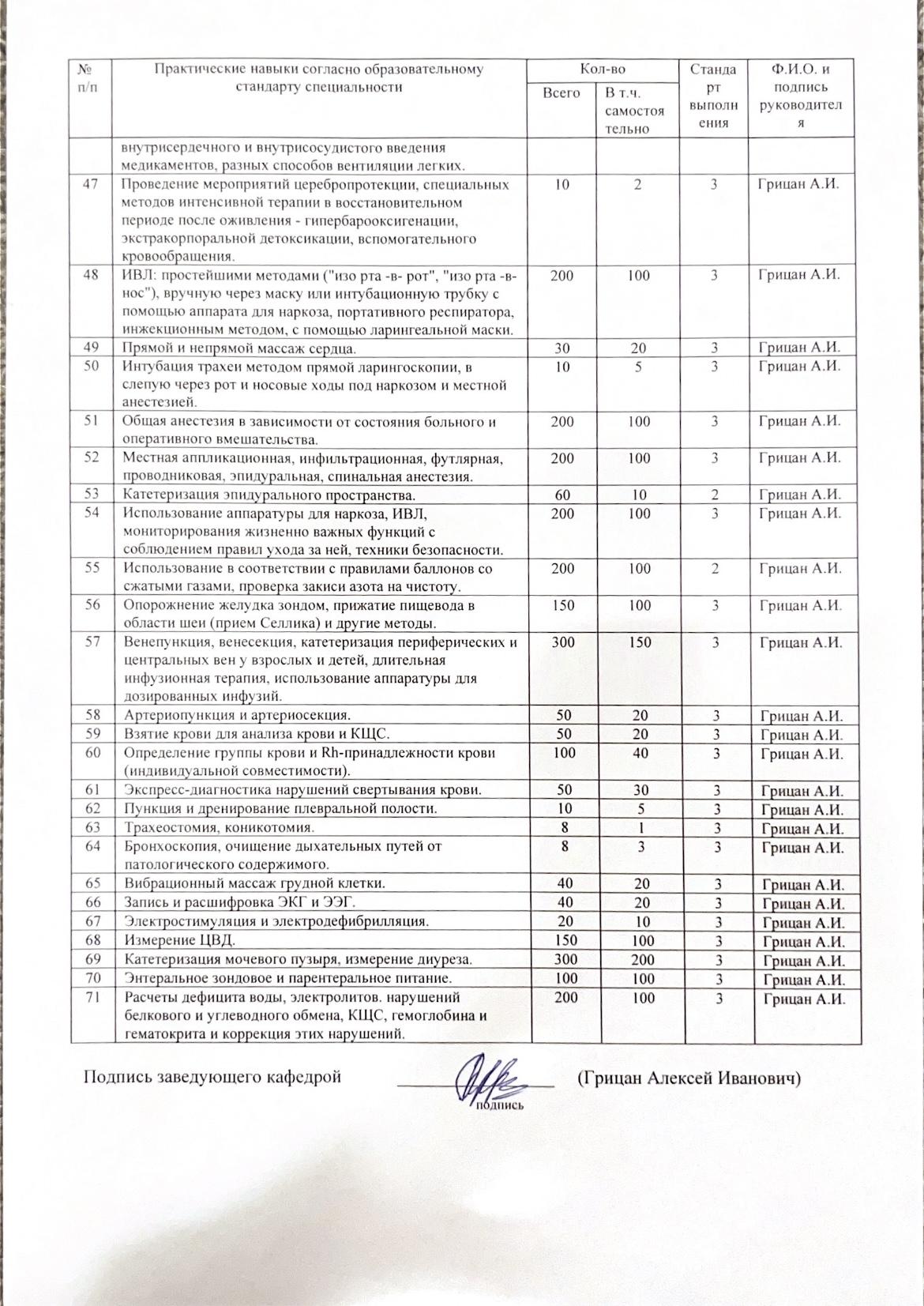 5. ГРАФИК ПРОХОЖДЕНИЯ ОРДИНАТУРЫ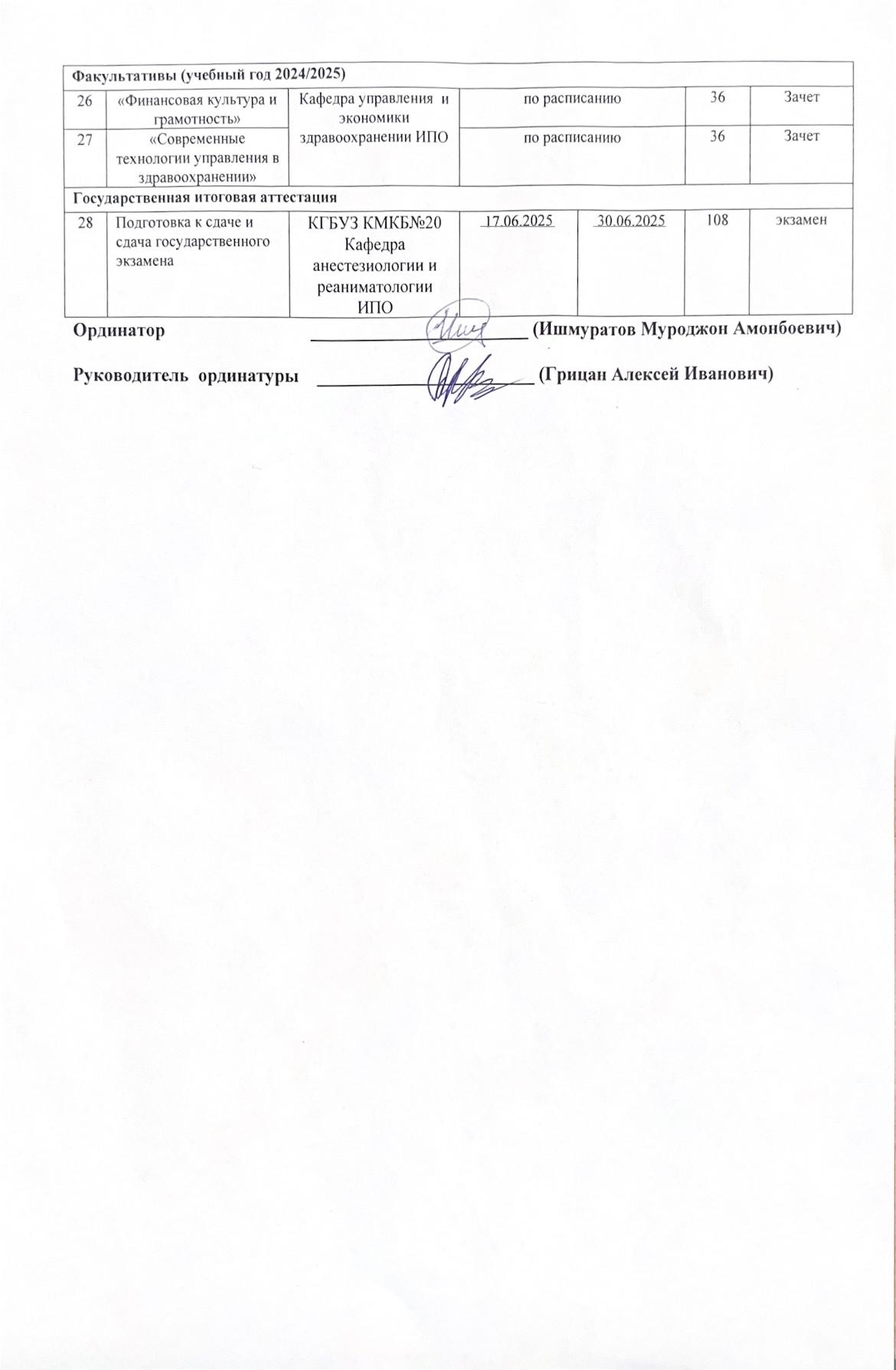 Категория универсальных компетенций Код и наименование универсальной компетенцииКод и наименование индикатора достижения универсальной компетенцииСистемное и критическое мышлениеУК-1. Способен критически и системно анализировать, определять возможности и способы применения достижения в области медицины и фармации в профессиональном контекстеУК-1.1. Осуществляет критический и системный анализ.УК-1.2. Определяет возможности и способы применения достижения в области медицины и фармации в профессиональном контекстеРазработка и реализация проектовУК-2. Способен разрабатывать, реализовывать проект и управлять имУК-2.1. Разрабатывает проект УК-2.2. Реализует проект и управляет имКомандная работа и лидерствоУК-3. Способен организовывать и руководить работой команды, вырабатывая командную стратегию для достижения поставленной целиУК-3.1. Руководит работой команды врачей, среднего и младшего медицинского персоналаУК-3.2. Организует процесс оказания медицинской помощи в соответствии с выбранной стратегией КоммуникацияУК-4. Способен выстраивать взаимодействие в рамках своей профессиональной деятельностиУК-4.1. Выстраивает взаимодействие в рамках своей профессиональной деятельностиСамоорганизация и саморазвитие (в том числе здоровьесбережение)УК-5. Способен планировать и решать задачи собственного профессионального и личностного развития, включая задачи изменения карьерной траекторииУК-5.1. Планирует собственное профессиональное и личностное развитиеУК-5.2. Решает задачи изменения карьерной траекторииКатегория (группа) общепрофессиональных компетенций Код и наименование общепрофессиональной компетенцииКод и наименование индикатора достижения общепрофессиональной компетенцииДеятельность в сфере информационных технологийОПК-1. Способен использовать информационно-коммуникационные технологии в профессиональной деятельности и соблюдать правила информационной безопасностиОПК-1.1. Использует информационно-коммуникационные технологии в профессиональной деятельности и соблюдает правила информационной безопасностиОрганизационно-управленческая деятельностьОПК-2. Способен применять основные принципы организации и управления в сфере охраны здоровья граждан и оценки качества оказания медицинской помощи с использованием основных медико-статистических показателейОПК-2.1. Применяет основные принципы организации и управления в сфере охраны здоровья граждан и оценки качества оказания медицинской помощи с использованием основных медико-статистических показателейПедагогическая деятельностьОПК-3. Способен осуществлять педагогическую деятельностьОПК-3.1. Осуществляет педагогическую деятельностьМедицинская деятельностьОПК-4. Способен проводить клиническую диагностику и обследование пациентовОПК-4.1. Проводит клиническую диагностику и обследование пациентовМедицинская деятельностьОПК-5. Способен назначать лечение пациентам при заболеваниях и (или) состояниях, контролировать его эффективность и безопасностьОПК-5.1. Назначает лечение пациентам при заболеваниях и (или) состояниях, контролировать его эффективность и безопасностьМедицинская деятельностьОПК-6. Способен проводить в отношении пациентов медицинскую экспертизуОПК-6.1. Проводит в отношении пациентов медицинскую экспертизу по профилю «анестезиология-реаниматология»Медицинская деятельностьОПК-7. Способен проводить и контролировать эффективность мероприятий по профилактике и формированию здорового образа жизни и санитарно-гигиеническому просвещению населенияОПК-7.1. Проводит и контролирует эффективность мероприятий по профилактике и формированию здорового образа жизни и санитарно-гигиеническому просвещению населенияМедицинская деятельностьОПК-8. Способен проводить анализ медико-статистической информации, вести медицинскую документацию и организовывать деятельность находящегося в распоряжении медицинского персоналаОПК-8.1. Проводит анализ медико-статистической информации, обеспечивает ведение медицинской документации и организует деятельность находящегося в распоряжении медицинского персоналаМедицинская деятельностьОПК-9. Способен участвовать в оказании неотложной медицинской помощи при состояниях, требующих срочного медицинского вмешательстваОПК-9.1. Участвует в оказании неотложной медицинской помощи при состояниях, требующих срочного медицинского вмешательстваНаименование категории (группы) профессиональных компетенцийКод и наименование профессиональной компетенцииКод и наименование индикатора достижения профессиональной компетенцииОснованиеМедицинская деятельностьПК-1.Способен к оказанию скорой специализированноймедицинской помощи по профилю "анестезиология- реаниматология" внемедицинской организацииПК-1.1 Проводит обследования пациентов в целях выявления заболеваний и (или) состояний, требующих оказания скоройспециализированной медицинской помощи по профилю"анестезиология-реаниматология" вне медицинской организацииПК-1.2 Назначает лечение при заболеваниях и (или) состояниях, требующих оказания скоройспециализированной медицинской помощи по профилю"анестезиология-реаниматология" вне медицинской организации, контролирует его эффективность ибезопасность02.040Профессиональныйстандарт - Врач - анестезиолог- реаниматологМедицинская деятельностьПК-2.Способен к оказанию специализированноймедицинской помощи по профилю "анестезиология- реаниматология" в стационарныхусловиях и в условияхПК-2.1 Проводит обследование пациента с целью определения операционно-анестезиологического риска, устанавливает диагноз органной недостаточностиПК-2.2 Назначает анестезиологическое пособие пациенту, контролирует его эффективность и безопасность; искусственное замещение, поддержание и восстановлениевременно и обратимо нарушенных функций организма, при состояниях, угрожающих жизни пациента02.040Профессиональныйстандарт - Врач - анестезиолог- реаниматологдневного стационараПК-2.3  Осуществляет профилактику развития осложнений анестезиологического пособия, искусственного замещения, поддержания и восстановления временно и обратимо нарушенных функций организма при состояниях, угрожающих жизни пациентаПК-2.4 Назначает мероприятия медицинской реабилитации и контролирует их эффективностьПК-2.5 Проводит медицинские экспертизы при оказаниимедицинской помощи по профилю «анестезиология-реаниматология»Организационно- управленческаядеятельностьПК-3.Способен к проведению анализамедико- статистической информации, ведениюмедицинской документации, организациидеятельности находящегося в распоряжении медицинского персоналаПК-3.1 Проводить анализ медико- статистической информации, составляет план работы и отчеты в профессиональной деятельности врачаПК-3.2 Осуществляет ведениемедицинской документации, в том числе в форме электронногодокументаПК-3.3 Организует и контролирует деятельность находящегося в распоряжении медицинского персоналаПК – 3.4 Использует программное обеспечение и медицинские информационные системы с учетом требований информационной безопасности02.040Профессио а льныйстандарт - Врач - анестезиолог- реаниматологНаучно - исследовательскаядеятельностьПК-4.Способен к участию в научно-исследовательской деятельности  и получению  научных знанийПК-4.1 Планирует научно- исследовательскую деятельностьПК-4.2 Осуществляет научно- исследовательскую деятельностьАнализ отечественного и зарубежного опыта и научной литературы№п/пПрактические навыки согласно образовательному стандарту специальностиКол-воКол-воСтандарт выполненияФ.И.О. и подписьруководителя№п/пПрактические навыки согласно образовательному стандарту специальностиВсегоВ т.ч. самостоятельноСтандарт выполненияФ.И.О. и подписьруководителя1Оценить на основании клинических, биохимических и функциональных методов исследования состояния больных, требующих оперативного вмешательства.2001003Грицан А.И.2Провести предоперационную подготовку с включением инфузионной терапии, парентерального и энтерального зондового питания.2001003Грицан А.И.3Выбрать и провести наиболее безопасную для больного анестезию с использованием современных наркозно - дыхательных и диагностических аппаратов во время оперативного вмешательства.2001003Грицан А.И.4Разработать и провести комплекс необходимых лечебно-профилактических мероприятий в послеоперационном периоде.2001003Грицан А.И.5Оценить состояние и выделить ведущие синдромы у больных, находящихся в тяжелом состоянии.2001003Грицан А.И.6Проводить терапию синдромов острой дыхательной недостаточности, малого сердечного выброса, коагулопатий, дисгидрий, экзо- и эндотоксикоза, белково-энергетической недостаточности.2001002Грицан А.И.7Оформить медицинскую документацию.2001003Грицан А.И.8Оценить состояние больного перед операцией, провести премедикацию.2001003Грицан А.И.9Организовать рабочее место в операционной с учетом мер профилактики взрывов и воспламенений, правил работы с баллонами со сжатыми газами, подготовки к работе и эксплуатации аппаратуры для наркоза, искусственной вентиляции легких, мониторного наблюдения за больным, необходимых инструментов, медикаментов.2001003Грицан А.И.10Эксплуатировать аппараты для анестезии и наблюдения за больным, искусственной вентиляции легких; распознать основные неисправности.2001003Грицан А.И.11Провести вводный наркоз внутривенными и  ингаляционными препаратами, применять миорелаксанты.2001003Грицан А.И.12Осуществлять принудительную вентиляцию легких маской наркозного аппарата, интубацию трахеи на фоне введения миорелаксантов, искусственную вентиляцию легких вручную и с помощью респираторов.2001003Грицан А.И.13Провести поддержание адекватной анестезии ингаляционными и внутривенными препаратами.200503Грицан А.И.14Провести анестезию при экстренных абдоминальных операциях (по поводу перитонита, кишечной непроходимости, ЖКК, внутривенных кровотечений, при остром холецистите и панкреатите и др.), экстренных урологических операциях.300503Грицан А.И.15Провести анестезию в акушерско-гинекологической практике при нормальном и оперативном родоразрешении, при родовспомогательных процедурах, при экстрагенитальной патологии, при экстренных операциях и процедурах.4023Грицан А.И.16Осуществить рациональную инфузионно-трансфузионную терапию во время анестезии с учетом особенностей состояния больного.2001003Грицан А.И.17Осуществлять наблюдение за больными  и проводить необходимое лечение в периоде выхода больного из анестезии и ближайшем послеоперационном периоде до полного восстановления жизненно важных функций.2001003Грицан А.И.18Провести местное обезболивание: аппликационную, инфильтрационную, футлярную и эпидуральную анестезию (на поясничном уровне).8053Грицан А.И.19Установить показания и проводить катетеризацию периферических и  центральных (подключичной и внутренней яремной) вен, осуществить контроль производимых инфузий.2001003Грицан А.И.20Провести премедикацию, анестезию, посленаркозный период у детей, обеспечивая при этом расчетные дозировки (по возрасту и массе тела) медикаментов, поддержание проходимости дыхательных путей и интубацию (выбор интубационной трубки, ее диаметр в зависимости от возраста, особенности техники инкубации), используя аппаратуру для детей.5023Грицан А.И.21Провести неотложные мероприятия при синдромах острой сердечно-сосудистой, дыхательной, нервной, печеночной, почечной недостаточности, при критических состояниях эндокринного генеза.200503Грицан А.И.22Распознать на основании клинических и лабораторных данных нарушения водно-электролитного обмена и кислотно-щелочного состояния, проводить коррекцию их нарушений.2001003Грицан А.И.23Диагностировать и лечить гиповолемические состояния.200503Грицан А.И.24Диагностировать и лечить нарушения свертывающей и противосвертывающей систем крови.50103Грицан А.И.25Провести неотложные мероприятия при различных формах шока.50103Грицан А.И.26Провести неотложные мероприятия при осложненных формах инфаркта миокарда, нарушениях ритма сердечной деятельности, гипертоническом кризе.200503Грицан А.И.27Провести форсированный диурез.30153Грицан А.И.28Определить показания к перитонеальному диализу, гемосорбции, плазмафереза, другим методам детоксикации.3033Грицан А.И.29Провести корригирующую инфузионно-трансфузионную терапию, парентеральное и зондовое энтеральное питание.2001003Грицан А.И.30Провести по показаниям: ингаляционный, внутривенный, комбинированный наркоз масочным и эндотрахеальным способом, с раздельной и эндотрахеальной интубацией, при  искусственной вентиляции легких и самостоятельном дыхании, комбинированную электроаналгезию и чрескожную электронейростимуляцию, внутривенную анестезию инфузионным (капельным) способом с использованием аппаратов для длительных дозированных инфузий.2001003Грицан А.И.31Провести по показаниям проводниковую анестезию: блокаду нервов и нервных сплетений верхней и нижней конечности, эпидуральную (на различных уровнях обычную и продленную с катетером), спинальную, эпидуральную анальгезию введением морфина для обезболивания в послеоперационном периоде при болевых синдромах.80103Грицан А.И.32Провести по показаниям ИВЛ инжекционным методом.1033Грицан А.И.33Провести по показаниям  интубацию трахеи под местной анестезией ротовым и носовым путем.523Грицан А.И.34Диагностика и лечение возникших во время операции нарушений газообмена, кровообращения, гемокоагуляции, терморегуляции, аллергических и анафилактических реакций, хирургической кровопотери.2001003Грицан А.И.35Диагностика и лечение осложнений в послеоперационном периоде, нарушений жизненно важных функций, проведение обезболивания.200503Грицан А.И.36Применение различных видов искусственной вентиляции легких, продленной интубации и трахеотомии, адаптации к респиратору, седативной терапии, отключение от респиратора, ухода за больным с трахеостомой, контроля состояния газообмена, стерилизация и обеззараживания аппаратуры и инструментария для ИВЛ.200503Грицан А.И.37Выполнение лечебной бронхоскопии и промывания бронхов при аспирационном синдроме, бронхиальной обструкции.1022Грицан А.И.38Проведение интенсивной терапии при септических состояниях, перитоните, диарее, истощающей рвоте с применением антибактериальных препаратов, зондового и парентерального  питания.150503Грицан А.И.39Проведение интенсивной терапии при политравме, шоке, травме груди, радиационной электротравме, ожоговой, черепно-мозговой травме.150103Грицан А.И.40Проведение интенсивной терапии при остром инфаркте миокарда, нарушения ритма сердца с использованием электроимпульсной  и электростимуляционной терапии.30103Грицан А.И.41Проведение интенсивной терапии тяжелой акушерской патологии эклампсических состояний, нефропатии, шоковых и шокоподобных состояний, акушерских кровотечений.3033Грицан А.И.42Проведение интенсивной терапии экзогенных отравлений этанолом, препаратами бытовой химии, медикаментами, токсическими продуктами промышленности с использованием по показаниям гемосорбции.1033Грицан А.И.43Проведение интенсивной терапии при диабетическом кетоацидозе, феохромоцитомном кризе, недостаточности надпочечников, тиреотоксическом кризе.1033Грицан А.И.44Проведение интенсивной терапии при гипертермическом и судорожном синдроме у детей.1033Грицан А.И.45Проведение интенсивной терапии в восстановительном периоде после оживления.3033Грицан А.И.46Проведение реанимации при клинической смерти с применением закрытого и открытого массажа сердца,30203Грицан А.И.№№Название разделаМесто работыМесто работыПродолжительностьПродолжительностьПродолжительностьКол-во часовФорма контроляФорма контроля№№Название разделаМесто работыМесто работыНачалоОкончаниеОкончание6Форма контроляФорма контроля11233455661 курс1 курс1 курс1 курс1 курс1 курс1 курс1 курс1 курс1 курс1 курсБлок 1 Дисциплины (модули). Блок 1 Дисциплины (модули). Блок 1 Дисциплины (модули). Блок 1 Дисциплины (модули). Блок 1 Дисциплины (модули). Блок 1 Дисциплины (модули). Блок 1 Дисциплины (модули). Блок 1 Дисциплины (модули). Блок 1 Дисциплины (модули). Блок 1 Дисциплины (модули). Блок 1 Дисциплины (модули). 11Дисциплина специальности Анестезиология и реаниматологияКафедра анестезиологии и реаниматологии ИПОКафедра анестезиологии и реаниматологии ИПО01.09.202313.06.202418.12.202322.06.202418.12.202322.06.2024684ЭкзаменЭкзамен22Общественное здоровье и здравоохранениеКафедра управления и экономики в здравоохранении ИПОКафедра управления и экономики в здравоохранении ИПОВ соответствии с расписаниемВ соответствии с расписаниемВ соответствии с расписанием72ЗачетЗачет33ПатологияКафедра патологической физиологии им. проф. В В. ИвановаКафедра патологической физиологии им. проф. В В. ИвановаВ соответствии с расписаниемВ соответствии с расписаниемВ соответствии с расписанием36ЗачетЗачет44Клиническая лабораторная диагностикаКафедра кардиологии, функциональной и клинико-лабораторной диагностики ИПОКафедра кардиологии, функциональной и клинико-лабораторной диагностики ИПОВ соответствии с расписаниемВ соответствии с расписаниемВ соответствии с расписанием36ЗачетЗачет55Медицина чрезвычайных ситуацийКафедра мобилизационной подготовки здравоохранения, медицины катастроф и скорой помощи с курсом ПОКафедра мобилизационной подготовки здравоохранения, медицины катастроф и скорой помощи с курсом ПОВ соответствии с расписаниемВ соответствии с расписаниемВ соответствии с расписанием36ЗачетЗачет66Клиническая фармакологияКафедра фармакологии и клинической фармакологии с курсом ПОКафедра фармакологии и клинической фармакологии с курсом ПОВ соответствии с расписаниемВ соответствии с расписаниемВ соответствии с расписанием36ЗачетЗачет77ПедагогикаКафедра педагогики и психологии с курсом ПОКафедра педагогики и психологии с курсом ПОВ соответствии с расписаниемВ соответствии с расписаниемВ соответствии с расписанием36ЗачетЗачет88Информационно-коммуникационные технологии и информационная безопасностьМедицинской кибернетики и информатикиМедицинской кибернетики и информатикиВ соответствии с расписаниемВ соответствии с расписаниемВ соответствии с расписанием36ЗачетЗачет99Организация лекарственного обеспечения населения РФКафедра фармации с курсом ПОКафедра фармации с курсом ПОВ соответствии с расписаниемВ соответствии с расписаниемВ соответствии с расписанием36ЗачетЗачет1010Топографическая анатомия и оперативная хирургияКафедра оперативной хирургии и топографической анатомииКафедра оперативной хирургии и топографической анатомииВ соответствии с расписаниемВ соответствии с расписаниемВ соответствии с расписанием36ЗачетЗачет1111ТрансфузиологияКафедра мобилизационной подготовки здравоохранения, медицины катастроф и скорой помощи с курсом ПОКафедра мобилизационной подготовки здравоохранения, медицины катастроф и скорой помощи с курсом ПОпо расписаниюпо расписаниюпо расписанию36ЗачетЗачет1212ОнкологияКафедра онкологии и лучевой терапии с курсом ПОКафедра онкологии и лучевой терапии с курсом ПОВ соответствии с расписаниемВ соответствии с расписаниемВ соответствии с расписанием36ЗачетЗачет1313Регионарная анестезия Кафедра анестезиологии и реаниматологии ИПОКафедра анестезиологии и реаниматологии ИПОВ соответствии с расписаниемВ соответствии с расписаниемВ соответствии с расписанием36ЗачетЗачетБлок 2. Практика. Блок 2. Практика. Блок 2. Практика. Блок 2. Практика. Блок 2. Практика. Блок 2. Практика. Блок 2. Практика. Блок 2. Практика. Блок 2. Практика. Блок 2. Практика. Блок 2. Практика. 1414Производственная практика - клиническая практикаКафедра анестезиологии и реаниматологии ИПО(ОСК, спец.навыки)Кафедра анестезиологии и реаниматологии ИПО(ОСК, спец.навыки)16.02.202416.02.202426.02.202472Диф. зачет1515Производственная практика - клиническая практикаКафедра-центр симуляционных технологий(ОСК, общеврачебные навыки)Кафедра-центр симуляционных технологий(ОСК, общеврачебные навыки)По расписаниюПо расписаниюПо расписанию36Диф. зачет1616Производственная практика - клиническая практикаКГБУЗ КМК БСМП КГБУЗ КМК БСМП 25.03.202402.05.202425.03.202402.05.202427.04.202418.05.2024234180Диф. зачет1717Производственная практика – научно-исследовательская работаКафедра анестезиологии и реаниматологии ИПОКафедра анестезиологии и реаниматологии ИПО20.05.202420.05.202410.06.2024180Диф. зачет1818Производственная (клиническая) практика в поликлиникеКГБУЗ ККБКГБУЗ ККБ27.06.202427.06.202431.07.2024270Диф. зачет1919Выездная производственная (клиническая) практика в ЛПУ Емельяновский районЕмельяновский район27.06.2024 по 31.07.202427.06.2024 по 31.07.202427.06.2024 по 31.07.2024108Диф. зачет2 курс2 курс2 курс2 курс2 курс2 курс2 курс2 курс2 курс2 курсБлок 1 Дисциплины (модули). Блок 1 Дисциплины (модули). Блок 1 Дисциплины (модули). Блок 1 Дисциплины (модули). Блок 1 Дисциплины (модули). Блок 1 Дисциплины (модули). Блок 1 Дисциплины (модули). Блок 1 Дисциплины (модули). Блок 1 Дисциплины (модули). Блок 1 Дисциплины (модули). 20Дисциплина специальности Анестезиология и реаниматологияДисциплина специальности Анестезиология и реаниматологияДисциплина специальности Анестезиология и реаниматологияКафедра анестезиологии и реаниматологии ИПО02.09.202403.06.202502.09.202403.06.202530.09.202416.06.2025252Экзамен2121Диагностика и лечение наследственных заболеваний Кафедра медицинской генетики и клинической нейрофизиологии ИПОКафедра медицинской генетики и клинической нейрофизиологии ИПОВ соответствии с расписаниемВ соответствии с расписаниемВ соответствии с расписанием36ЗачетЗачетПрактика Практика Практика Практика Практика Практика Практика Практика Практика Практика 22Производственная (клиническая) практика Производственная (клиническая) практика Производственная (клиническая) практика КГБУЗ ККБ02.10.202409.01.202501.03.202515.05.202502.10.202409.01.202501.03.202515.05.202531.12.202425.02.202514.05.202502.06.20251728Диф. Зачет23Выездная производственная (клиническая) практика в ЛПУ Выездная производственная (клиническая) практика в ЛПУ Выездная производственная (клиническая) практика в ЛПУ Емельяновский районс 26.09.2024 по 31.12.2024 с 26.09.2024 по 31.12.2024 с 26.09.2024 по 31.12.2024 108Диф. ЗачетФакультативы (учебный год 2023/2024) Факультативы (учебный год 2023/2024) Факультативы (учебный год 2023/2024) Факультативы (учебный год 2023/2024) Факультативы (учебный год 2023/2024) Факультативы (учебный год 2023/2024) Факультативы (учебный год 2023/2024) Факультативы (учебный год 2023/2024) Факультативы (учебный год 2023/2024) Факультативы (учебный год 2023/2024) 24ОнкологияОнкологияОнкологияКафедра онкологии и лучевой терапии с курсом ПОВ соответствии с расписаниемВ соответствии с расписаниемВ соответствии с расписанием36Зачет25Клиническая анатомия (кадаверный курс)Клиническая анатомия (кадаверный курс)Клиническая анатомия (кадаверный курс)Кафедра оперативной хирургии и топографической анатомиипо расписаниюпо расписаниюпо расписанию108Зачет